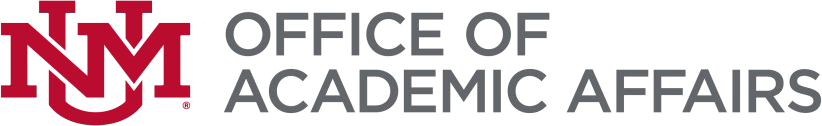 Summary of Student Evaluations of Teaching for Promotion and Tenure ReviewName:	Academic Year 2022-23Department:IDEA(** Refer to key at bottom of page)(** Refer to key at bottom of page)(** Refer to key at bottom of page)(** Refer to key at bottom of page)(** Refer to key at bottom of page)(** Refer to key at bottom of page)(** Refer to key at bottom of page)(** Refer to key at bottom of page)(** Refer to key at bottom of page)(** Refer to key at bottom of page)(** Refer to key at bottom of page)Academic YearSemesterCourseCourse TitleUG orGrad?21 DayEnrollmentNumberReturnedAverage,IDEA A**Average,IDEA B**Average,IDEA C**SummaryEvaluationAverage,DisciplineExemplars of teaching evaluations since last milestone review are required. (Add rows as nec.) Include evals from previous institutions, if in another format, in Sup. Matls.Exemplars of teaching evaluations since last milestone review are required. (Add rows as nec.) Include evals from previous institutions, if in another format, in Sup. Matls.Exemplars of teaching evaluations since last milestone review are required. (Add rows as nec.) Include evals from previous institutions, if in another format, in Sup. Matls.Exemplars of teaching evaluations since last milestone review are required. (Add rows as nec.) Include evals from previous institutions, if in another format, in Sup. Matls.Exemplars of teaching evaluations since last milestone review are required. (Add rows as nec.) Include evals from previous institutions, if in another format, in Sup. Matls.Exemplars of teaching evaluations since last milestone review are required. (Add rows as nec.) Include evals from previous institutions, if in another format, in Sup. Matls.Exemplars of teaching evaluations since last milestone review are required. (Add rows as nec.) Include evals from previous institutions, if in another format, in Sup. Matls.Exemplars of teaching evaluations since last milestone review are required. (Add rows as nec.) Include evals from previous institutions, if in another format, in Sup. Matls.Exemplars of teaching evaluations since last milestone review are required. (Add rows as nec.) Include evals from previous institutions, if in another format, in Sup. Matls.Exemplars of teaching evaluations since last milestone review are required. (Add rows as nec.) Include evals from previous institutions, if in another format, in Sup. Matls.Exemplars of teaching evaluations since last milestone review are required. (Add rows as nec.) Include evals from previous institutions, if in another format, in Sup. Matls.Use grayed out rows to indicate course release; add additional rows as necessaryUse grayed out rows to indicate course release; add additional rows as necessaryUse grayed out rows to indicate course release; add additional rows as necessaryUse grayed out rows to indicate course release; add additional rows as necessaryEvaluationKIT(* Refer to key at bottom of page)(* Refer to key at bottom of page)(* Refer to key at bottom of page)(* Refer to key at bottom of page)(* Refer to key at bottom of page)Academic YearSemesterCourseCourse TitleUG orGrad?21 DayEnrollmentReturnRateMean, Q.1Mean, Q.2Mean, Q.6*Exemplars of teaching evaluations since last milestone review are required. (Add rows as nec.) Include evals from previous institutions, if in another format, in Sup. Matls.Exemplars of teaching evaluations since last milestone review are required. (Add rows as nec.) Include evals from previous institutions, if in another format, in Sup. Matls.Exemplars of teaching evaluations since last milestone review are required. (Add rows as nec.) Include evals from previous institutions, if in another format, in Sup. Matls.Exemplars of teaching evaluations since last milestone review are required. (Add rows as nec.) Include evals from previous institutions, if in another format, in Sup. Matls.Exemplars of teaching evaluations since last milestone review are required. (Add rows as nec.) Include evals from previous institutions, if in another format, in Sup. Matls.Exemplars of teaching evaluations since last milestone review are required. (Add rows as nec.) Include evals from previous institutions, if in another format, in Sup. Matls.Exemplars of teaching evaluations since last milestone review are required. (Add rows as nec.) Include evals from previous institutions, if in another format, in Sup. Matls.Exemplars of teaching evaluations since last milestone review are required. (Add rows as nec.) Include evals from previous institutions, if in another format, in Sup. Matls.Exemplars of teaching evaluations since last milestone review are required. (Add rows as nec.) Include evals from previous institutions, if in another format, in Sup. Matls.Exemplars of teaching evaluations since last milestone review are required. (Add rows as nec.) Include evals from previous institutions, if in another format, in Sup. Matls.Exemplars of teaching evaluations since last milestone review are required. (Add rows as nec.) Include evals from previous institutions, if in another format, in Sup. Matls.Use grayed out rows to indicate course release; add additional rows as necessaryUse grayed out rows to indicate course release; add additional rows as necessaryUse grayed out rows to indicate course release; add additional rows as necessaryUse grayed out rows to indicate course release; add additional rows as necessaryUse grayed out rows to indicate course release; add additional rows as necessaryUse grayed out rows to indicate course release; add additional rows as necessaryUse grayed out rows to indicate course release; add additional rows as necessaryUse grayed out rows to indicate course release; add additional rows as necessaryUse grayed out rows to indicate course release; add additional rows as necessaryUse grayed out rows to indicate course release; add additional rows as necessaryUse grayed out rows to indicate course release; add additional rows as necessaryUse grayed out rows to indicate course release; add additional rows as necessary